Faith Lutheran Church – MARCH, 2021SundayMondayTuesdayWednesdayThursdayFridaySaturday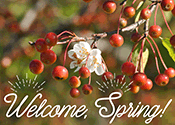 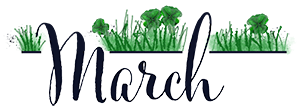 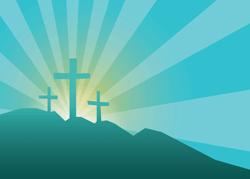 1)7p FLCW Board Mtg.2)3)6p Bell Choir7p Lenten Service4) 9-3p Fellowship/Sew             Day3p ChristCare5)6)7)  9a Worship5p Catechism Class 8) 7:30p Christian Mission          and Outreach           Committee9) 7p Christian Property     Committee10)6p Bell Choir7p Lenten Service11) 3p ChristCare12)13)14)9a Worship15)16)2p Ruth Circle6:30p Exec. Council7:00p Church Council17)6p Bell Choir7p Lenten Service 18)  9-3p Fellowship/Sew        Day3p ChristCare19)20)21) 9a Worship5p Catechism ClassNEWSLETTER ARTICLES DUE22)23)7p Esther Circle24)6p Bell Choir7p Lenten Worship25) 3p ChristCare26)27)28)   PALM SUNDAY9a Worship29)30)31)6:30p Bell Choir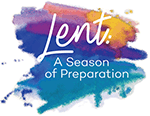 